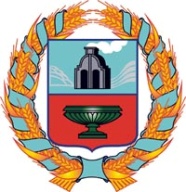 АДМИНИСТРАЦИЯ АНДРОНОВСКОГО СЕЛЬСОВЕТАТЮМЕНЦЕВСКОГО РАЙОНА  АЛТАЙСКОГО КРАЯПОСТАНОВЛЕНИЕ                                                  с. Андроново                                                                              06.05.2020г.                                                                                                           №   11                                                                             Об утверждении перечня должностей муниципальной службы, 	установленных в Администрации  Андроновского сельсовета Тюменцевского района, при назначении на которые граждане и при замещении, которых муниципальные служащие обязаны представлять сведения о доходах, расходах, об имуществе и обязательствах имущественного характера, а также сведения о доходах, расходах, об имуществе и обязательствах имущественного характера своих супруги (супруга) и несовершеннолетних детей             В соответствии с Федеральным законом от 25.12.2008 № 273-ФЗ «О противодействии коррупции», Федеральным законом от 03.12.2012 № 230-ФЗ «О контроле за соответствием расходов лиц, замещающих государственные должности, и иных лиц их доходам», Указом Президента Российской Федерации от 18.05.2009 № 557 «Об утверждении перечня должностей федеральной государственной службы, при назначении на которые граждане и при замещении которых федеральные государственные служащие обязаны представлять сведения о своих доходах, об имуществе и обязательствах имущественного характера, а также сведения о доходах, об имуществе и обязательствах имущественного характера своих супруги (супруга) и несовершеннолетних детей»,ПОСТАНОВЛЯЮ:1. Утвердить прилагаемый Перечень должностей муниципальной службы, установленных в Администрации Андроновского сельсовета Тюменцевского района, при назначении на которые граждане и при замещении которых муниципальные служащие обязаны представлять сведения о доходах, расходах, об имуществе и обязательствах имущественного характера, а также сведения о доходах, расходах, об имуществе и обязательствах имущественного характера своих супруги (супруга) и несовершеннолетних детей (далее – «Перечень»).2. Установить, что на граждан, замещавших должности, включенные в Перечень, налагаются ограничения, предусмотренные статьей 12 Федерального закона «О противодействии коррупции» от 25.12.2008 № 273 -ФЗ.4. Контроль за исполнением настоящего постановления оставляю за собой.    Глава сельсовета                                                                             Н. А. Судакова   Коррупциогенных факторов не выявлено                                       М.В. ФлекУтвержденПостановлениемАдминистрации  Андроновского сельсовета                                                                                                         №11 от 05.06.2020г.ПЕРЕЧЕНЬдолжностей муниципальной службы, установленных в Администрации Андроновского  сельсовета Тюменцевского района, при назначении на которые граждане и при замещении которых муниципальные служащие обязаны представлять сведения о доходах, расходах, об имуществе и обязательствах имущественного характера, а также сведения о доходах, расходах, об имуществе и обязательствах имущественного характера своих супруги (супруга) и несовершеннолетних детейВедущий специалист Администрации Андроновского сельсовета  Тюменцевского района Алтайского края